2019年「鈴与マッチングギフト助成金」助成団体申請説明会きりとり鈴与マッチングギフト助成金　助成団体申請説明会　参加申込書※原則、申請書類はメールにて送付させて頂きますので、メールアドレスのご記入をお願いします。なお、環境等によりメールの受取が困難な団体はご相談ください。説明会日程☆説明会への参加には事前申込が必要となります。＜7月12日（金）締切＞①7月17日（水）11：00～12：00　3階　大会議室②7月17日（水）18：30～19：30　3階　大会議室③7月19日（金）15：00～16：00　4階　機能訓練室※事前申込のうえ参加をお願い致します。※助成を希望（検討）される場合は①～③いずれかの日程で行われる説明会へご参加ください。会場静岡市清水社会福祉会館　はーとぴあ清水（静岡市清水区宮代町1番1号）・徒歩の方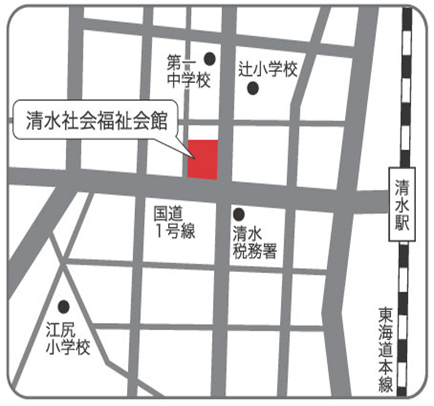 清水駅より約7分新清水駅より約15分・バスの方しずてつジャストラインバス「清水税務署前」から徒歩1分しずてつジャストラインバス「はーとぴあ清水」から徒歩2分※駐車台数に限りがあります。自転車またはバイク、公共交通機関等でお越しください。変更点今年度より助成申請の要件に上記説明会への参加が必須となりました。助成を希望（検討）される団体は必ず説明会へご参加ください。団体名参加者氏名連絡先ＴＥＬ：ＦＡＸ：メール（必須）：説明会参加日程※上記日程の①～③でご記入ください。団体の活動内容